Муниципальное бюджетное дошкольное образовательное учреждение«Детский сад № 3 с. Октябрьское» Пригородного муниципального района РСО – Алания Утверждаю» Заведующая  МБДОУ«Детский сад №3 с. Октябрьское»_______ В.Е ТедееваСеминар для педагоговМетодические рекомендации«Приобщение детей дошкольного возраста к истокам и традициям малой Родины»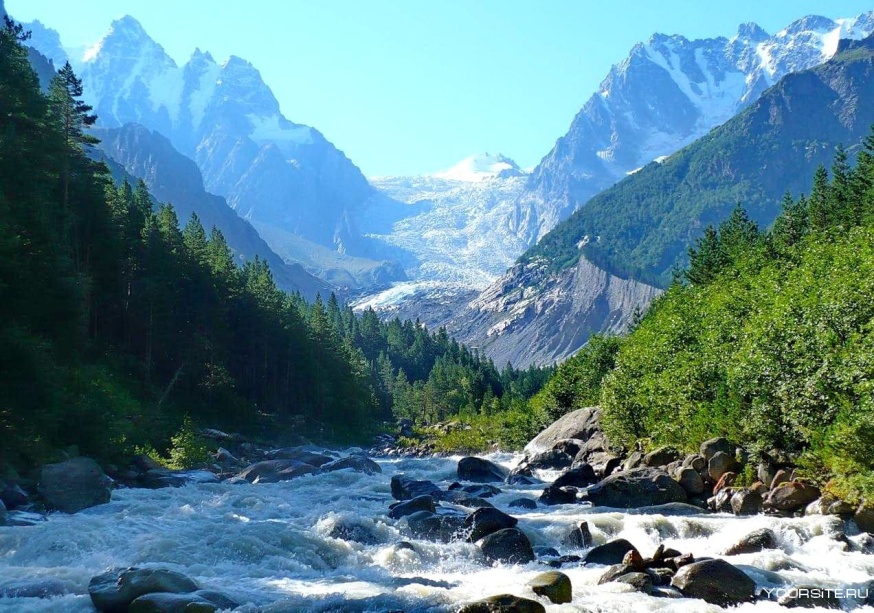 Старший воспитатель:Гульчеева Р.М.Январь 2024гПлан Формирование у детей дошкольного возраста любви к истокам и традициям малой Родины   – одно из важнейших звеньев системы воспитательной работы в детском саду.Методические рекомендации. СОДЕРЖАНИЕ МЕТОДИЧЕСКИХ РЕКОМЕНДАЦИЙУсловия для эффективной реализации поставленных задач и достижения результатов.Система работы по воспитанию у детей патриотических чувствПредметно-развивающая среда, способствующая обогащению детских представлений об истории и быте нашего народа.Работа с картой и глобусом.       "Без прошлого нет будущего"- гласит народная пословица. И с этим трудно не согласиться, как трудно не согласиться с неоспоримой истиной, гласившей: "Ты мира не узнаешь, не зная края своего".         Любовь к родному краю, знание его истории - основа духовной культуры всего общества. Как отметил Д.С. Лихачёв: "Культура как растение: у неё не только ветви, но и корни. Чрезвычайно важно, чтобы знакомство начиналось именно с корней". А корни, как известно, это - малая Родина, её история, культура, быт, уклад, традиции. У каждого человека, безусловно, есть своя малая Родина, свой заветный и милый сердцу уголок, где человек родился, живёт и трудится. Но так ли много мы, а в особенности подрастающее поколение, знаем о прошлом своего края, о родословной своих семей и т.д.?        Наверно, не каждый может этим похвастаться. А ведь, чтобы познать самих себя, уважать самих себя - надо знать свои истоки, знать прошлое родного края, гордиться своей причастностью к его истории.        На мой взгляд, воспитание патриотизма невозможно без привития любви к малой Родине и особенно важно, чтобы любовь эта прививалась с детского возраста, чтобы дети знали: кто они, откуда их истоки, какова история земли, на которой они растут.         Патриотическое воспитание с дошкольного возраста – единственно верный путь успешной ранней социализации личности, формирования устойчивой связи поколений и обеспечение связи человека с родными корнями, его любви к Отечеству, которая начинается с осознанного и ответственного отношения к малой родине.         Есть методические рекомендации, целью которых  является описание организации деятельности воспитателя по приобщению старших дошкольников к истокам и традициям малой Родины.         Знакомство детей с родным краем  и родной страной – процесс длительный и сложный. Положительного результата можно достичь только систематической работой. Достижение цели сопровождается решением следующих задач:        Воспитание чувства любви к своему родному краю, своей малой Родине на основе ознакомления с родной природой, культурой и традициями.        Формирование чувства привязанности к своему дому, детскому саду, своим близким.        Расширение представлений детей о России, как о родной стране; об Осетии, как о родной республике, так и о родном селе.        Воспитание уважения к культурному прошлому Осетии, России средствами эстетического воспитания.        Развитие познавательного интереса и любознательности детей.         Ожидаемый результат. Ребенок любит свой край, знает его историю, гордится своими предками, уважает традиции своего народа. Бережно относится к родной природе, проявляет интерес к окружающему миру, гордится достижениями родного края. Ориентируется по карте, может найти страны и города, показать реки, леса и моря. СОДЕРЖАНИЕ МЕТОДИЧЕСКИХ РЕКОМЕНДАЦИЙ«Нельзя пробудить чувство Родины без восприятия и переживания окружающего мира. Пусть в сердце малыша на всю жизнь останутся воспоминания о маленьком уголке далекого детства. Пусть с этим уголком связывается образ великой Родины».В. А. Сухомлинский         Родина, Отечество…  В корнях этих слов близкие каждому образу: мама и отец, отчий дом, родной город, страна. Но первые представления детей о себе и окружающем их мире часто очень разрозненные, бессистемные. Наша задача – помочь детям осознать, что каждый человек является частью этого огромного мира. Пробудить у дошкольников чувство любви к своему родному краю, уважение к его традициям и обычаям.         Понимание Родины у детей должно быть связано с ощущением родного края, земли, на которой родился и рос; с конкретными представлениями о том, что близко и дорого – с любовью к родителям, своим близким, своему дому, к ближайшему окружению – родным местам.         Развитие представлений дошкольников о своей малой Родине, воспитание интереса к ней происходит под влиянием близкого окружения – педагогов и родителей. Начинать работу по воспитанию любви к малой Родине нужно с создания для детей тёплой, уютной атмосферы. Каждый день ребёнка в детском саду должен быть наполнен радостью, улыбками, добрыми друзьями, весёлыми играми. Ведь с воспитания чувства привязанности к родному детскому саду, родной улице, родной семье начинается формирование того фундамента, на котором будет вырастать чувство любви к своему Отечеству, к своей малой Родине.       Для эффективной реализации поставленной цели и для достижения результатов по поставленным задачам необходимо создать условия:      - Знание самим педагогом истории родного края;      - Оформление соответствующей развивающей среды (оформление патриотического уголка совместно с  родителями), подборка литературы.      -  Создание системной работы с детьми и родителями по данной теме.          Работу по ознакомлению детей с историей родного края, необходимо строить руководствуясь дидактическими принципами: от близкого – к далекому, от известного – к неизвестному, от простого - к сложному, от частного – к общему.  Строить так, чтобы детям было интересно, доходчиво, понятно;  начиная с того, что детей окружает, что они могут непосредственно наблюдать, постепенно расширяя круг их знаний.         Чтобы пробудить в ребенке пытливость, активный интерес исследования к явлениям и фактам общественной жизни, научить ребенка сопереживать, сочувствовать, сострадать, видеть прекрасное вокруг себя в природе, в жизни, в деятельности, в отношениях окружающих его людей, необходимо задействовать все виды детской деятельности.        Используются следующие формы работы: беседы, экскурсии, исследовательские проекты, дидактические игры, осетинские  народные игры, досуги, тематические и народные праздники, развлечения, выставки детского творчества и совместного творчества детей и родителей.         Работу по воспитанию любви к родному краю  начинаем с бесед о родном селе и экскурсий к памятным местам. Детей надо знакомить с животным и растительным миром нашего края, полезными ископаемыми нашего края. Дети должны знать, что наши реки берут свое начало с гор.         Богата наша Северо-осетинская земля и полезными ископаемыми. В Северной Осетии имеются большие запасы мрамора и известняка, песка, различных ценных видов глины и вулканический пепел, кровельный сланец.Республика может гордиться большими запасами пресных ледниковых и минеральных вод, целебными источниками.Полезные ископаемые в республике Северная Осетия составляют важную базу сырья для разных видов промышленности - строительной, химической, металлургической, нефтеперерабатывающей.         Дети узнают, что ископаемые так называются, потому что их нужно искать и выкапывать из земли, а полезными называются так потому, что несут в себе огромную пользу для всех людей. Посуду, из которой мы едим, делают из глины, стекло делают из песка, мелом мы пишем на доске, рисуем на асфальте.         Новые знания закреплять чтением художественной литературы местных авторов, знакомство с природой по программе экологического воспитания «Мой край – моя святыня»   и др. Использовать надо также в своей работе народный фольклор Осетии.          В групповых комнатах создать предметно-развивающую среду, способствующую обогащению детских представлений об истории и быте нашего народа.         Интерес детей к историческим событиям восполняют регулярные занятия, согласно перспективному плану и, в том числе,  вне занятий. Дети знакомятся с устройством и бытом  осетинской сакли, народным костюмом, промыслами наших предков. Узнают, что жили наши предки просто, но весело и дружно. Семьи были большими, и каждый член семьи имел свои обязанности. Центральное место в избе занимал очаг, он и обогревал и создавал уют и кормил всю семью.         В детском саду детей знакомят с традициями осетинского народа, с календарными  праздниками: Джеоргуыба, Ног бон, Куадзан и т д., преподают уроки «Добра, правды, красоты», на фоне которых дети становятся более отзывчивыми, могут адекватно оценивать свои поступки, отступает жестокость.          Для родителей должны оформляться уголки, включающие информацию о праздниках и семейных традициях, предлагается литература для семейного чтения, консультативный материал по вопросам духовно-нравственного, патриотического  развития детей.          Особую значимость при решении задач патриотического воспитания имеет тесный контакт с семьей воспитанника. Родители давно стали нашими надежными помощниками  и союзниками. Они ходят с нами на экскурсии, активно участвуют в праздниках и развлечения, вместе с детьми делают тематические поделки.         Расширяя знания детей, подводим к тому, что Родина это не только село, в котором мы живем. Родиной мы зовем нашу республику и нашу Россию. На этом этапе уместно познакомить детей с компасом, глобусом, картами своего района, республики, страны.  Работая с компасом, глобусом, картой, дети узнают много нового и интересного.         На прогулку можно взять с собой компас – необходимый прибор для путешественника. Это отличный повод познакомить детей с частями света. Дети должны знать, что утром солнце восходит на востоке, а вечером садится с противоположной стороны – на западе. Синяя стрелка компаса всегда указывает на север, красная – на юг. Если ребенок стоит лицом к северу, то сзади у него юг, слева – запад, справа – восток.         Глобус – это модель земного шара, так из космоса выглядит наша планета Земля. При рассматривании глобуса определяем, что синим цветом обозначаются реки, озера, моря и океаны, их больше всего на земном шаре: причем, чем глубже океан, тем темнее синий цвет. Быстро вращаем глобус и убеждаемся в том, что он полностью кажется голубой.          Карта – плоское изображение поверхности земли. Дети узнают, что горы на карте обозначаются коричневым цветом, лес – зеленый, песок – желтый, города помечаются кружочками. Чтобы на карте поместились все города, реки и моря, их размеры уменьшают во много-много раз. Чтобы детям легче было понять, что такое размер карты двигались от простого к сложному, от малого к большому. Сначала мы рисовали дома, потом дома помещали на макет улицы. Затем дети узнали, что много улиц составляют село, город, а много городов страну. Дети узнают о значимости карты. Карта нужна путешественникам, чтобы проследить путь экспедиции, летчикам, ученым.         Очень  интересно будет детям путешествие  по карте  республики. Дети находят села, где живут их бабушки и другие родственники и прокладывают маршрут с помощью маленьких машинок, поездов, самолетов.         При ознакомлении с речкой Камбилеевка  используется карта рек и морей. Дети узнают, что наша тихая речушка впадает  в более полноводную реку Терек, который несет свои воды  к Черному морю.         Карты и глобус должны постоянно находиться в развивающей среде группы в свободном доступе. Дети могут самостоятельно продолжить обсуждение «путешествия» в свободном общении, или отправиться в новое путешествие, ведь надолго остаются в памяти ребенка только те впечатления, которые вызвали у него эстетическое наслаждение, позволили пережить радость узнавания и сделать собственное открытие.         Система и последовательность работы по воспитанию у детей патриотических чувств, представлена следующим образом:Семья → родная улица → город → республика →  страна: история, символика, обычаи, традиции, чем живёт сегодня, особенности (достопримечательности), перспективы развития.        Вся система работы включает в себя поэтапное, постепенное воспитание и развитие у детей патриотических чувств, приобщение к миру  прекрасного, формирование художественного вкуса, эстетического восприятия, нахождение каждым ребёнком своего места в окружающем мире.